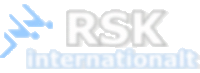 RINGE SVØMME-KLUB INTERNATIONALT 2019RINGE SVØMME-KLUB INTERNATIONALT 2019RINGE SVØMME-KLUB INTERNATIONALT 2019RINGE SVØMME-KLUB INTERNATIONALT 2019RINGE SVØMME-KLUB INTERNATIONALT 2019RINGE SVØMME-KLUB INTERNATIONALT 2019RINGE SVØMME-KLUB INTERNATIONALT 201910.30: TIDLIGSTE ADGANG TIL OMKLÆDNINGSRUM10.30: TIDLIGSTE ADGANG TIL OMKLÆDNINGSRUM10.30: TIDLIGSTE ADGANG TIL OMKLÆDNINGSRUM10.30: TIDLIGSTE ADGANG TIL OMKLÆDNINGSRUM10.30: TIDLIGSTE ADGANG TIL OMKLÆDNINGSRUM10.30: TIDLIGSTE ADGANG TIL OMKLÆDNINGSRUM10.30: TIDLIGSTE ADGANG TIL OMKLÆDNINGSRUM10.50: INDSVØMNING EFTER DENNE PLAN:10.50: INDSVØMNING EFTER DENNE PLAN:10.50: INDSVØMNING EFTER DENNE PLAN:10.50: INDSVØMNING EFTER DENNE PLAN:10.50: INDSVØMNING EFTER DENNE PLAN:10.50: INDSVØMNING EFTER DENNE PLAN:10.50: INDSVØMNING EFTER DENNE PLAN:LørdagKl.10.50-11.20Kl.10.50-11.20Kl.11.20-11.50Kl.11.20-11.50Kl.11.50-12.20Kl.11.50-12.20SøndagKl.08.00-08.20Kl.08.00-08.20Kl.08.20-08.40Kl.08.20-08.40Kl.08.40-09.00Kl.08.40-09.00 BaneKlubAntalKlubAntalKlubAntal1Ringe K113Drochtersen15Ringe K2152Ringe K+16Drochtersen og Tommerup3 + 12Ringe K2 + T-hold5 + 133FREM11FREM15Munkebo164H2Odense16H2Odense16H2Odense165Nyborg18Svendborg + Næstved13 + 1Nyborg og Agerskov7 + 106Nordhorn15Nordhorn16Nordhorn15899197Total277 svømmere277 svømmere277 svømmere277 svømmere277 svømmereLØRDAG: 12.25: INDMARCH OFFICIALS OG VELKOMSTLØRDAG: 12.25: INDMARCH OFFICIALS OG VELKOMSTLØRDAG: 12.25: INDMARCH OFFICIALS OG VELKOMSTLØRDAG: 12.25: INDMARCH OFFICIALS OG VELKOMSTLØRDAG: 12.25: INDMARCH OFFICIALS OG VELKOMSTLØRDAG: 12.25: INDMARCH OFFICIALS OG VELKOMSTLØRDAG: 12.25: INDMARCH OFFICIALS OG VELKOMSTLØRDAG: 12.30: STÆVNESTARTLØRDAG: 12.30: STÆVNESTARTLØRDAG: 12.30: STÆVNESTARTLØRDAG: 12.30: STÆVNESTARTLØRDAG: 12.30: STÆVNESTARTLØRDAG: 12.30: STÆVNESTARTLØRDAG: 12.30: STÆVNESTART